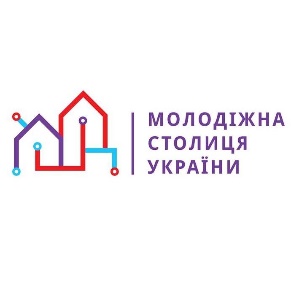 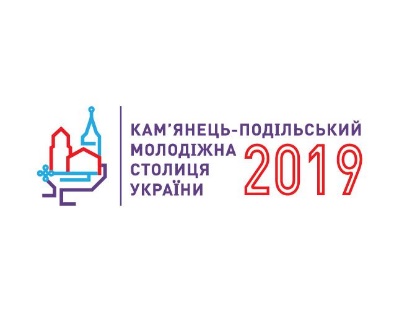 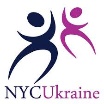 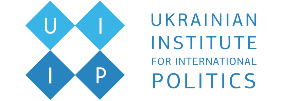 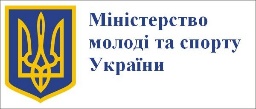 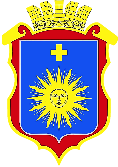 ПРОГРАМАВСЕУКРАЇНСЬКОГО ФОРУМУ “МОЛОДІЖНІ СХОДИНИ В КАМ’ЯНЕЦЬ-ПОДІЛЬСЬКІЙ ФОРТЕЦІ”13-14 вересня 2019								Старий замок13 вересняПриїзд учасників, поселення в готелях міста08.30-10.00 – реєстрація учасників ФорумуМайданчик «Культура і креативність» Майданчик «Культура і креативність» Майданчик «Культура і креативність» Майданчик «Культура і креативність» 13 вересня13 вересня13 вересня13 вересня10.00-10.45Ми офіційно відкриваємо ФорумСцена10.45 – 12.00Ми дискутуємо на тему «Креативна індустрія: можливості для реалізації молоді» Сцена12.00-13.00Ми обговорюємо Стратегію молодіжної політики 2030 (Олександр Ярема, заступник Міністра та Євген Глібовицький )Сцена13.00-13.20Ми інтерактивно формуємо команду  (Дмитро Сабадаш, бізнес-тренер)Сцена 13.00-14.00Діють локації кінофестивалю «Бруківка» в башті Фортеці. Показ конкурсних робіт міжнародного кінофестивалю.Нова Східна башта16.00-17.00Відкриваємо червону доріжку ІІІ Міжнародного кінофестивалю «БРУКІВКА» за участю відомих акторів, режисерів, продюсерів та різних діячів українського кіно.Вхід в Фортецю16.00-17.00Веселимося разом з музичним ансамблем «АНАТРА»Сцена17.00-17.15Відкриваємо ІІІ Міжнародний кінофестиваль «БРУКІВКА»Сцена17.15-17.45Слухаємо кращий кавер саундтреку до відомого фільму  Сцена17.45-18.45Розважаємось з місцевими музичними гуртами «Експансія» та «BEKINGEM», гуртом «Оріон», ансамблем «Vento libero», виконавцем БардомСцена18.45-19.30Співаємо разом з українським хіп-хоп виконавцем ХАССцена19.30-19.45Рок-гурт «Forget-ME-Nots»Сцена17.30-18.15Дивимось презентацію пригодницького серіалу ICTV «Абсолютно брехлива історія»: Юрій Дяк, Андрій Ісаєнко, Остап Ступка, Георгій Делієв, Лариса Руснак. Нова Східна башта18.15-19.00Переглядаємо художній фільм «БанДіти» (актор, режисер та художній керівник театру «Маски-шоу» Георгій Делієв та режисер фільму Володимир Нагорний)Нова Східна башта19.00- 20.00Спілкуємось та беремо афтограф у  актора та режисера Ахтема СеітаблаєваНова Східна башта19.45-22:00Дивимось кіно у номінації «Короткий метр. Національна програма»Сцена22.00-23.00Дивимось грандіозне театралізоване світлове 3D-шоу «Хроновояжер Леварій і проклята Аурінія» за участю театру «ЛІНК» та вогняного шоуКармалюкова башта23.00-01:30Дивимось кіно у номінації «Кращий український фільм жахів» (Київ, Херсон, Чернівці, Одеса, Дніпро, Кам’янець-Подільський)Сцена01:30-3:00Дивимось кіно у номінації «Кращий міжнародний короткометражний фільм жахів» (Франція, Чехія, Іспанія, Сінгапур, Німеччина, Нідерланди, Великобританія, Ізраїль, США)Сцена14 вересня14 вересня14 вересня10.00-11.00Беремо участь у воркшопі із створення і ведення блогу на YOUTUBE разом з кіноблогером Віталієм Гордієнко, «Загін Кіноманів», Львів.Нова Східна башта (нижній ярус)11.00-12.00Беремо участь у воркшопі  із створення та просування фестивального кіно з режисерами Мариною та Оксаною Артеменко, «Letter to Fest», Київ.Нова Східна башта(нижній ярус)12.00-17.00Дивимось кіно позаконкурсної програми кінофестивалю «Бруківка»Нова Східна башта(нижній ярус)12.00-14.00Гуляємо з екскурсоводом Старим містом13.00 – 14.00Слухаємо презентацію «Гайда фест»  (Денис Карабанов, голова ГО «Гадай фест» )Сцена15.00-16.00Відпочиваємо на Крутій вечірці  (Дмитро Сабадаш, бізнес-тренер)Сцена16.00-17.00Оголошуємо старт конкурсу «Молодіжна столиця 2020» та прощаємось з учасниками до нових зустрічейСценаМайданчик «Я - політик»Майданчик «Я - політик»Майданчик «Я - політик»Майданчик «Я - політик»13 вересня13 вересня13 вересня13 вересня12.00-18.00Відвідуємо інфокуточок молодіжної роботи та Цілей сталого розвитку від ПРООН»13.00-14.30Відвідуємо цікавий інтерактив  від команди Української академії лідерства (Олександра Брашовецька, менеджер по проектах та програмах в УАЛ)Нова Східна башта (верхній ярус)14.30-15.30Дізнаємося більше про децентралізацію, як інструменти залучення молоді до прийняття рішень і як це допоможе розвитку креативного підприємництва (Анна Сіра, консультант АМУ в Хмельницькій області)Нова Східна башта (верхній ярус)15.30-17.30Переймаємо досвід кращих практик молодіжної роботи від міст-фіналістів конкурсу «Молодіжна столиця України»Нова Східна башта (верхній ярус)17.30-18.30Воркшопимо на тему «Діджитал і захист пристроїв даних»  (Дмитро Потєхін, політичний аналітик, політолог, засновник і СЕО-маркетолог у FakesKiller)Нова Східна башта (верхній ярус)14 вересня14 вересня14 вересня10.00-11.30Дізнаємося про програму підтримки проектів «MEET UP! Німецько-українські зустрічі молоді» (Катерина Чурікова, координаторка програми) та реалізований німецько-український проект Zero Waste/Нуль відходів (Ольга Чертіліна та Юліан Фрейтаг, координатори проекту)Нова Східна башта (верхній ярус)11.30-12.30Говоримо про цілі Сталого розвитку: що це та чи потрібні вони нам? (Віталій Яремчук, Молодіжний делегат України до ООН)Нова Східна башта (верхній ярус)12.30-13.15Слухаємо презентацію від Всеукраїнського волонтерського проекту «Будуємо Україну Разом»Нова Східна башта (верхній ярус)13.13-14.00Дивимося презентацію освітнього проекту «Відкривай Україну» (Денис Блощинський, ідейник проекту )Нова Східна башта (верхній ярус)14.00-15.00Спілкуємось  з Кам’янець-Подільським міським головою про те, як працювати з молоддю, щоб стати МСУ (Михайло Сімашкевич, міський голова)Нова Східна башта (верхній ярус)15.00-16.00Розглядаємо «Статут міста в коміксах», (Анна Сіра, консультант АМУ в Хмельницькій області, Анастасія Підганюк, менеджер проектів Агенції сталого розвитку АСТАР) Нова Східна башта (верхній ярус)Майданчик «Соціо та економіка»Майданчик «Соціо та економіка»Майданчик «Соціо та економіка»Майданчик «Соціо та економіка»13 вересня13 вересня13 вересня13 вересня12.00-18.00Відпочиваємо на Лаунж-локації SADNAMURI  від команди Urban-PicnicПівнічний дворик фортеці12.00 – 17.00Дізнаємось про вибір професії від Мобільного центру зайнятостіПівнічний дворик фортеці13.00-15.00Спілкуємось на тему «Активні громадяни: співпраця молоді та громади», (Олександра Білязе, менеджерка програми в сфері суспільства Британської ради в Україні)Пристінний корпус 13.00-13.40Разом з U-Report говоримо про  U-ReportПівнічний дворик фортеці13.40-15.20Воркшопимо на тему «Що треба знати про трудові права. Зустріч з експерткою» (Анастасія Площинська, ГО «Подільська правова ліга», член мережі хабів громадянського суспільства України (м.Хмельницький).Північний дворик фортеці15.20-17.00Беремо участь у майстер-класах від Urban Picnic «Як працювати над проектами мрії» (Вікторія Желіховська, голова ГО «Чисті схили», Андрій Батін, співзасновник, керівник проектів «Агенти змін»,  Оксана Майборода, координатор громадської ініціативи з озеленення Рівного, Ольга Криворучко. керівниця ГО Urbanideas)Північний дворик фортеці18.00-18.40Слухаємо про проект «Організуй Україну – платформа для якісних змін у житті українців»(Сергій Думаніцький, лідер проекту)18.40 -19.40Релаксуємо на вечірній йозі (Оксана Романович, тренер фітнес-центру 7 Днів)14 вересня14 вересня14 вересня09.00-10.00Заряджаємося енергією під час ранкової йоги (Оксана Романович, тренер фітнес-центру 7 Днів)Північний дворик фортеці10.00-15.00Відвідуємо лаунж-локацію SADNAMURI від команди Urban-PicnicПівнічний дворик фортеці10.00 – 15.00Дізнаємось про вибір професії від Мобільного центру зайнятостіПівнічний дворик фортеці10.00-12.00Черпаємо ідеї в «Ідеатон-2019» для громадського бюджету (Сергій Лобойк, голова Центру розвитку інновацій, експерт Реанімаційного пакету реформ та координатори громадського бюджету Києва) Пристінний корпус11.00-12.00Дізнаємось про Всеукраїнський некомерційний молодіжний журнал Repost (Мар’яна Циганин, засновниця журналу)  Північний дворик фортеці12.00-13.00Обговорюємо перспективи та сучасні тенденції професійного становлення та ринку праці в Україні: 1)Образ сучасного молодого працівника міфи та реальності. (Тетяна Сметанюк, голова  ГО ТОПХ «Кам’яний острів») 2)Волонтерство в молодіжній політиці (Центр соціальних служб сім’ї, дітей та молоді)Північний дворик фортеці12.30 – 13.30За круглим столом обговорюємо тему «Урбанізм, формування міського простору та  сталий розвиток міста» Пристінний корпус13.30-14.00Беремо приклад від учасників проекту "No labels"-живи без ярликів, будь вільним!»(Алевтина Приказчик, членкиня «Історичного клубу ім.Булатович»)Північний дворик фортеці14.00-14.30Дізнаємося «Як зробити захід інклюзивнішшим?»(Канагіна Христина,  виконавчий директор ГО "ІУС" лабораторія інклюзивних рішень для українського суспільства)Північний дворик фортеці14.30 – 15.00Дізнаємося про секрети фандрейзингу та комунікації для соціальних проектів(Безсмертна Вікторія, ГО «Інститут креативних інновацій»)Північний дворик фортеці15.00 – 15.40 Обговорюємо тему «Здоровий спосіб життя – шлях до успіху», (Абрамович Ігор, Life coach, керівник центру лікування «Кінезіс»)Пристінний корпус